Будущие первоклассники 2021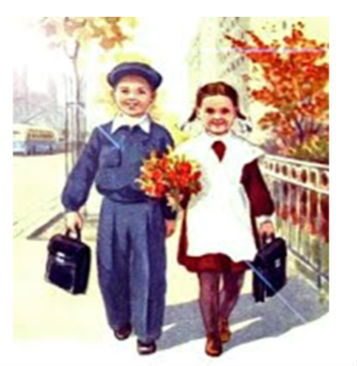 Уважаемые родители!Первый класс 2021: в первый класс ученики пойдут по новым правиламЗачислить ребенка в первый класс администрация школы должна на протяжении недели после подачи родителями заявления и пакета документов.С 2021 года в Российской Федерации начнет действовать новый порядок приема детей в первые классы. Изменились, прежде всего, сроки подачи заявлений родителями. В Минпросвещения РФ уточнили, что старт набора первоклассников в общеобразовательные учебные заведения запланирован на 1 апреля 2021-го.

 Что подразумевает новый порядок приема детей в первые классы в 2021 году?Прием детей в российские школы отличается территориальной направленностью. Под этим следует понимать, что «без очереди» можно попасть в школу, расположенную ближе к месту проживания семьи. Собеседований, вступительных тестов и экзаменов при этом не будет.
 Когда подавать заявление на прием ребенка в первый класс в 2021 году? Приём заявлений в 1 класс общеобразовательной организации на 2021-2022 учебный год начнётся 01.04.2021 года по 30.06.2021 года для граждан, проживающих на закреплённой за данной общеобразовательной организацией территории.В 2021-м родителям нужно будет обращаться в администрации школ либо посещать сайт «Госуслуги». Что еще предполагают новые правила?В новых правилах закрепили и другое существенное изменение – речь идет о преимущественном праве младшего ребенка на поступление в ту школу, в которой учится его старший брат или сестра. От места прописки это зависеть не будет.
 Какие документы потребуются для поступления ребенка в школу?В России обновили перечень документов, которые администрация школы вправе потребовать предъявить для приема ребенка в первый класс.
 Полный список документов выглядит так:документ, удостоверяющий личность заявителя (оригинал);свидетельство о рождении ребенка либо документ, который подтверждает родство заявителя (оригинал);документ, который подтверждает установление опеки либо попечительства;свидетельство о регистрации гражданина или ребенка по месту жительства либо по месту пребывания на закрепленной территории или документ, содержащий сведения о регистрации гражданина или ребенка по месту жительства или по месту пребывания (в случае приема на обучение гражданина или ребенка, проживающего на закрепленной территории, или в случае использования права преимущественного приема на обучение по образовательным программам начального общего образования);в случае внеочередного приема ребенка – справка с места работы родителя (законного представителя);заключение психолого-медико-педагогической комиссии ‎(при наличии нужна будет копия).Зачислить ребенка в первый класс администрация школы должна на протяжении недели после подачи родителями заявления и пакета документов.